Openen is iets openmaken.Sluiten is iets dicht doen.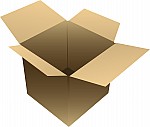 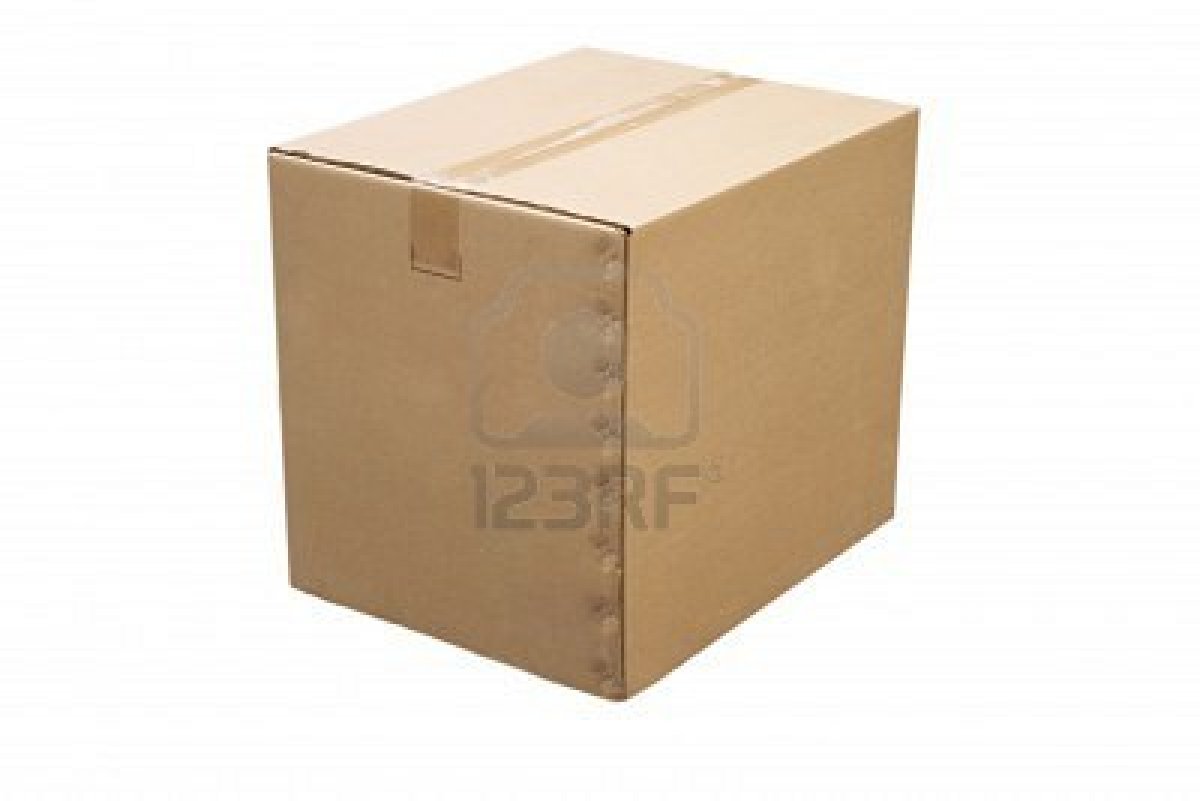 